Soutěž Nadace Bohuslava Martinů 2024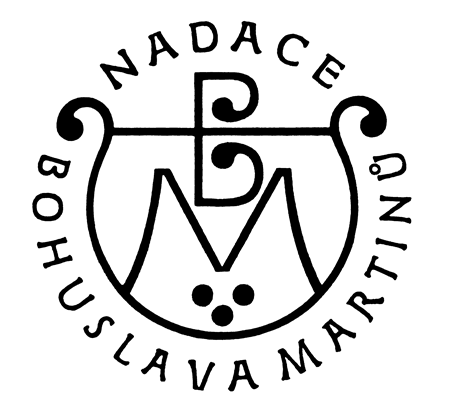 PŘIHLÁŠKAObor:			…………………………………………………………Příjmení:		………………………………………...………………Jméno:		………………………………………...………………Rodné číslo:		………………………………………...………………Adresa:		………………………………………...………………			………………………………………...………………Telefon:		………………………………………...………………E-mail:		………………………………………...………………Číslo účtu:             ………………………………………………………...             Repertoár a jeho durata:1        …………………………………………………………………….                                       2. 	…………………………..…………………………………………3.	…………………………..…………………………………………Ubytování:         ano	     ne                         ……………………………          Podpis